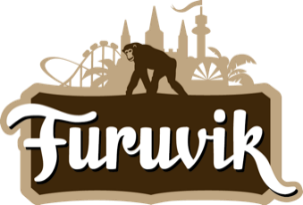 Pressmeddelande 2020-06-11INGA KONSERTER PÅ FURUVIK SOMMAREN 2020Pga den rådande situationen med corona har Furuvik nu tagit beslutet att inte arrangera några konserter sommaren 2020. Samtliga konserter som var planerade till i år eller ombokade till senare under sommaren försöker vi nu boka om till 2021 istället. I slutet på maj meddelade vi att alla konserter fram till och med 31 juli bokas om pga det rådande läget med corona. Idag gör vi bedömningen att det inte heller kommer att vara möjligt att arrangera konserter under resterande säsong. Samtliga konserter som planerades till i år kommer därför att försöka bokas om till sommaren 2021 istället. – Det känns så klart trist att helt stänga dörren för konsertsommaren, men säkerheten kommer alltid att komma i första hand. Jag tror att alla förstår att det inte är möjligt att samlas framför en konsertscen just nu. Alla som har säsongskort i år kommer även att få hela 2021 på köpet, så nu får vi istället se fram emot konsertsommaren 2021, säger Sandra Wilke, vd på Furuvik.För mer information kontakta Annika Troselius, informationschef på Parks and Resorts på 010-708 91 50 eller annika.troselius@parksandresorts.com. För pressbilder besök vår Bildbank bilder.parksandresorts.com/furuvik